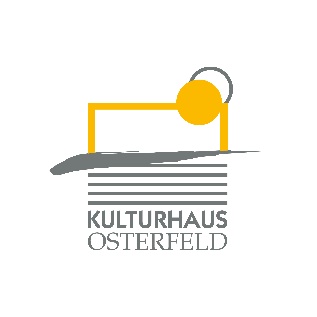 PRESSEMITTEILUNGIm Rahmen unserer Reihe „Osterfeld for future“ hält Dr. Friedrich Glauner am Mittwoch, 22. April um 20.30 Uhr im Malersaal des Kulturhauses Osterfeld einen Vortrag mit dem Titel „Zukunftsfähig wirtschaften in der digitalen Gesellschaft“.In der Diskussion zu den Chancen und Risiken der Digitalisierung bleibt ein Aspekt oft unterbelichtet: Welcher Rationalität folgt das Digitalisierungs-Versprechen? Steht es im ökonomischen Dienst des Schneller, Höher, Weiter? Besteht die Gefahr, dass KI und die digitalen Geschäftsmodelle lediglich ein optimiertes Instrument der Beschleunigung von Prozessen sind,die schon heute für uns zur Gefahr werden? Der Vortrag thematisiert die Grundzüge dieses ressourcenschöpfenden Wirtschaftens und macht deutlich, wie digitale Geschäftsmodellezu solch einer umfassenden Ressourcenschöpfung beitragen können. Dr. Friedrich Glauner lehrt und forscht am Weltethos-Institut der Universität Tübingen.Eintritt freiInformationen gibt es im Kulturhaus Osterfeld (07231) 3182-15, dienstags bis samstags, 14.00 bis 18.00 Uhr oder unter www.kulturhaus-osterfeld.de.  i.A. Christine SamstagPresse und Sekretariat